Dear Sir/Madam,It is my pleasure to invite you to attend the second meeting of the ITU-T Focus Group on metaverse (FG-MV), scheduled to take place in Shanghai, China, from 4 to 6 July 2023, respectively. The meeting will be followed by the Second ITU Forum on “Creating a metaverse for all through international standards” that will take place on 7 July 2023, at the same venue. The FG-MV meeting and forum are kindly hosted by China Academy of Information and Communications Technology (CAICT). 1	BackgroundEstablished by ITU-T Telecommunication Standardization Advisory Group (TSAG) at its meeting on 16 December 2022, the ITU-T Focus Group on metaverse (FG-MV) will analyse the technical requirements of the metaverse to identify fundamental enabling technologies in areas from multimedia and network optimization to digital currencies, Internet of Things, digital twins, and environmental sustainability.FG-MV is chaired by Shin-Gak Kang (ETRI, Rep. of Korea). The FG-MV Management further includes Andrey Nunes (Brazil), Hideo Imanaka (NICT, Japan), Per Fröjdh (Ericsson, Sweden), Shane He (Nokia, Finland), Vincent Affleck (United Kingdom), Yuntao Wang (China), Leonidas Anthopoulos (University of Thessaly, Greece), Manuel Barreiro (Aston Group, Mexico), Cristina Martinez (European Commission), Stella Kipsaita (Communications Authority, Kenya) and Natalia Bayona (World Tourism Organization (UNWTO)) as Vice-Chairmen.The FG-MV structure is as follows:Task Group - CollaborationWorking Group 1 - GeneralWorking Group 2 - Applications & ServicesWorking Group 3 - Architecture & InfrastructureWorking Group 4 - Virtual/Real World IntegrationWorking Group 5 - InteroperabilityWorking Group 6 - Security, Data & Personally identifiable information (PII) ProtectionWorking Group 7 - Economic, regulatory & competition aspectsWorking Group 8 - Sustainability, Accessibility & Inclusion2	Second meeting of the ITU-T Focus Group on metaverse (FG-MV)The meeting will be held from 4 to 6 July 2023, at the Zhangjiang Science Hall, in Shanghai, China.The objectives of the second meeting include:discussion and presentation of written contributions including incoming use-cases;progress on the development of ongoing deliverables;appointment of Working Group Chairmen/ Task Group Chairmen and Vice-chairmen;agreement on FG-MV future meeting plans.Written contributions are pertinent for the eventual success of the Focus Group and are strongly encouraged to address the objectives highlighted above to foster an initial development plan of deliverables. Written contributions should be submitted to the TSB Secretariat (tsbfgmv@itu.int) in electronic format using the templates available from the FG-MV homepage. The contribution deadline for the second meeting is 22 June 2023.The meeting agenda, documents and other practical information will be available via the FG-MV homepage in advance of the meeting. The discussions will be held in English only. Information on remote participation will be made available on the Focus Group webpage (www.itu.int/go/fgmv).3	Second ITU Forum on Creating a metaverse for all through international standards The Second ITU Forum on Creating a metaverse for all through international standards will take place on 7 July 2023. This Forum will stimulate global dialogue on the role of standards to build metaverse for all. 4	Participation in the meeting and forum is free of charge and open to individual experts and organizations from all sectors and relevant disciplines. Anyone interested in following or participating in the work of FG-MV is invited to subscribe to a dedicated mailing-list; details on how to subscribe can be found at https://itu.int/go/fgmv/join. 5	To enable ITU to make the necessary arrangements, participants are invited to register online via the FG-MV homepage as soon as possible. Places are limited and registration will be handled on a first-come, first-served basis. Registration is required for remote participation as well as on-site participation. Please note that pre-registration of participants for the events is carried out exclusively online.6	I would remind you that citizens of some countries are required to obtain a visa to enter and spend time in China. If required, visas must be requested before the date of arrival from the embassy or consulate representing China in your country or, if there is no such office in your country, from the one that is closest to the country of departure. Deadlines vary, so it is suggested to check directly with the appropriate representation and apply early.Additional details and documentation needed for visa processing, if any, will be provided in the logistics document for the meeting and forum that will be made available on the FG-MV homepage.I wish you a productive and enjoyable meeting.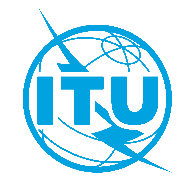 International telecommunication unionTelecommunication Standardization BureauInternational telecommunication unionTelecommunication Standardization BureauGeneva, 11 May 2023Geneva, 11 May 2023Ref:TSB Circular 98FG-MV/CBTSB Circular 98FG-MV/CBTo:-	Administrations of Member States of the Union-	ITU-T Sector Members-	ITU-T Associates-	ITU AcademiaTo:-	Administrations of Member States of the Union-	ITU-T Sector Members-	ITU-T Associates-	ITU AcademiaTel:+41 22 730 6301+41 22 730 6301To:-	Administrations of Member States of the Union-	ITU-T Sector Members-	ITU-T Associates-	ITU AcademiaTo:-	Administrations of Member States of the Union-	ITU-T Sector Members-	ITU-T Associates-	ITU AcademiaFax:+41 22 730 5853+41 22 730 5853To:-	Administrations of Member States of the Union-	ITU-T Sector Members-	ITU-T Associates-	ITU AcademiaTo:-	Administrations of Member States of the Union-	ITU-T Sector Members-	ITU-T Associates-	ITU AcademiaE-mail:tsbfgmv@itu.int tsbfgmv@itu.int Copy to:-	The Chairmen and Vice-Chairmen of
ITU-T Study Groups;-	The Director of the Telecommunication Development Bureau;-	The Director of the Radiocommunication Bureau.Copy to:-	The Chairmen and Vice-Chairmen of
ITU-T Study Groups;-	The Director of the Telecommunication Development Bureau;-	The Director of the Radiocommunication Bureau.Subject:Second meeting of the ITU-T Focus Group on metaverse (FG-MV) and Second ITU Forum on Creating a metaverse for all through international standards (Shanghai, China, 4-7 July 2023)Second meeting of the ITU-T Focus Group on metaverse (FG-MV) and Second ITU Forum on Creating a metaverse for all through international standards (Shanghai, China, 4-7 July 2023)Second meeting of the ITU-T Focus Group on metaverse (FG-MV) and Second ITU Forum on Creating a metaverse for all through international standards (Shanghai, China, 4-7 July 2023)Second meeting of the ITU-T Focus Group on metaverse (FG-MV) and Second ITU Forum on Creating a metaverse for all through international standards (Shanghai, China, 4-7 July 2023)1 June 2023Submit requests for visa support letters (Additional details and documentation needed for visa processing, if any, will be provided in the logistics document for the meeting and forum that will be made available on the FG-MV homepage)22 June 2023Submit written contributions (by e-mail to tsbfgmv@itu.int)29 June 2023Pre-registration (online via the FG-MV homepage)Yours faithfully,Seizo Onoe
Director of the Telecommunication
Standardization Bureau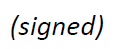 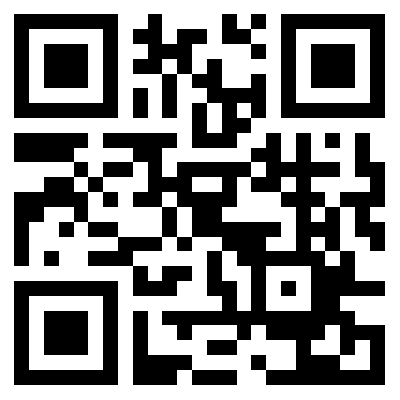 FG-MV meeting information